FESTIVAL ZNANOSTI NA FOOZOS-u – ŽIVOT2. do 7. svibnja 2022.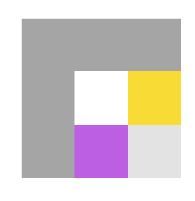 Sveučilište Josipa Jurja Strossmayera u OsijekuFAKULTET ZA ODGOJNE I OBRAZOVNE ZNANOSTI_____________________________________________________________________________________________________________NazivDatumVrsta događajaPublikaŽiviš li punim plućima ili životariš?, Jana Doležal, Iva Brkić, Željko Rački2.5.2022., 3.5.2022., 4.5.2022., 5.5.2022., 6.5.2022., 7.5.2022.posterviši razredi osnovne škole, srednja škola, djeca s posebnim potrebamaŽivot u učionicama: tragom skrivenog kurikuluma, Maja Zorić, Rahaela Varga2.5.2022., 3.5.2022., 4.5.2022., 5.5.2022., 6.5.2022., 7.5.2022.posterstudenti i građanstvoGlazbogradionica, Vesna Svalina, Melanija Šubić, Katarina Mihaljević3.5.2022.radionicapredškolski uzrast i niži razredi osnovne školeRitam i razvoj djeteta, Lidija Nikolić3.5.2022.online predavanjestudenti i građanstvoLepršajmo kroz život, Vesna Svalina, Anja Horvat, Hana Horvat, Hanna Jakovac, Anamarija Kanisek4.5.2022.radionicapredškolski uzrast i niži razredi osnovne školeZašto je život raznolik, Irella Bogut, Željko Popović, Irena Kišmartin4.5.2022.predavanjestudenti i građanstvoPrivatizacija života – uvod u GMO, Ivica Kelam4.5.2022.predavanjestudentiSukob između umjetničkih sloboda i sloboda i prava životinja, Goran Kujundžić4.5.2022.predavanje2., 3. i 4. razred srednje školeKreativno učenje uz obrazovne tehnologije, Ana Mirković Moguš, Antonia Palada, Karla Nađ5.5.2022.radionica i online radionicapredškolski uzrast i niži razredi osnovne škole, studentiTehnička kultura i život na Zemlji i izvan, Vjekoslav Galzina, Damir Tomić6.5.2022.predavanje i online predavanje7. i 8. razred osnovne škole, srednja školaSlagalica života, Snježana Dubovicki, Ivanka Ćutek, Anja Horvat, Hana Horvat, Hanna Jakovac, Anamarija Kanisek5.5.2022.predavanjepredškolski uzrast i niži razredi osnovne školeU krugu života, Snježana Dubovicki, Gordana Kragulj4.5.2022.radionica5. i 6. razred osnovne školePošalji mi tajnu poruku!, Karolina Dobi Barišić, Diana Moslavac Bičvić, Dora Repinac, Ramona Sajler, Ivona Vadlja2.5.2022.radionicapredškolski uzrast i niži razredi osnovne školeMogu ja to sam/a – vježbe svakodnevnog života, Alma Škugor, Matea Takus, Snježana Ivković2.5.2022., 2.5.2022.radionicapredškolski uzrast i niži razredi osnovne škole